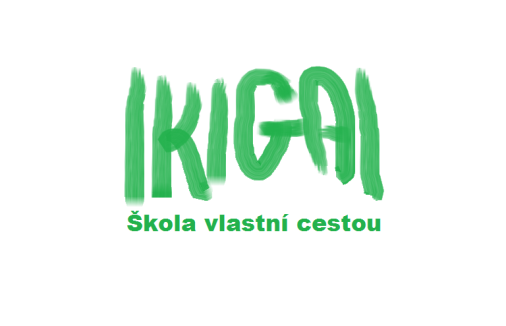 Zápisový list do komunitní školy IKIGAIÚdaje o dítětiJméno………………………………………………………………………………….Příjmení…………………………………………………………………………..........Rodné číslo…………………………………………………………………………….Místo narození…………………………………………………………………………Zdravotní pojišťovna………………………………………………………………….Státní občanství………………………………………………………………………..Adresa trvalého bydliště…………………………………………………………………………………………………………………………………………………………Doručovací adresa zákonného zástupce (je-li jiná)………………………………………………………………………………………………………………………………Zdravotní specifika, alergie atd:……………………………………………………….………………………………………………………………………………………….Údaje o zákonných zástupcích - matkaJméno a příjmení………………………………………………………………………...Datum narození………………………………………………………………………….Adresa trvalého bydliště…………………………………………………………………Korespondenční adresa………………………………………………………………….Telefon…………………………………………………………………………………..Email…………………………………………………………………………………….Údaje o zákonných zástupcích – otecJméno a příjmení………………………………………………………………………...Datum narození………………………………………………………………………….Adresa trvalého bydliště…………………………………………………………………Korespondenční adresa………………………………………………………………….Telefon…………………………………………………………………………………..Email…………………………………………………………………………………….Potvrzuji správnost zapsaných údajů a dávám svůj souhlas komunitní škole IKIGAI k tomu, aby zpracovávala a evidovala osobní údaje a osobní citlivé údaje mého dítěte ve smyslu všech ustanovení zákona č. 101/2000 Sb., o ochraně osobních údajů v platném znění.Jsem zároveň srozuměn/a s tím, že definitivní rozhodnutí o přijetí/nepřijetí dítěte do komunitní školy IKIGAI bude zasláno písemně na výše uvedenou adresu nejpozději do 14 dnů od obdržení Zápisového listu na emailovou adresu:skolavlastnicestou@gmail.comnebo na adresu:Klára VeseláBubenečská 347/25Praha 6, 160 00Mezi IKIGAI, z.ú. a zákonným zástupcem dítěte bude následně podepsána smlouva o poskytování vzdělávání dítěte v rámci komunitní školy IKIGAI.Podpis zákonného zástupce dítěte                                              Podpis pověřené osoby za školu IKIGAI